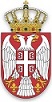 РЕПУБЛИКА СРБИЈАЈАВНИ ИЗВРШИТЕЉАЛЕКСАНДАР ТОДОРОВИЋКрагујевацДр Зорана Ђинђића бр.22/2Телефон: 034/209-242Број предмета: ИИВ 252/19Дана: 28.02.2024. годинеЈавни извршитељ Александар Тодоровић, Крагујевац у извршном предмету извршнoг повериoцa ADDIKO BANK AD, Нови Београд, ул. Милутина Миланковића бр. 7В, МБ 07726716, ПИБ 100228215, чији је пуномоћник адв. Иван Ћаловић, Чачак, Б.Јанковића бр.37, против извршног дужника Дејан Павловић, Поскурице, ул. Три липе бр. 49д,  ради намирења новчаног потраживања, на предлог извршног повериоца, донео је дана 28.02.2024. године следећи:З А К Љ У Ч А КI ОДРЕЂУЈЕ СЕ по избору извршног повериоца продаја непосредном погодбом покретних ствари у власништву извршног дужника пописаних на записнику од 29.09.2023. године и то:Телевизор марке ALPHA – процењена вредност 10.000,00 динара;Клима уређај САМСУНГ – процењена вредност 15.000,00 динара.II  Уговор о продаји покретних ствари из става I изреке, може се закључити у року од 30 дана од дана објављивања овог закључка, између купца и јавног извршитеља у име и за рачун извршног дужника. Цена из уговора о продаји мора бити исплаћена у року од 8 дана од доношења закључка о додељивању предметних покретних ствари. Уговор о продаји закључује се са лицем које је потписало споразум са извршним повериоцем о цени и року за плаћање цене и о томе обавестило јавног извршитеља.III Писмени споразум са извршним повериоцем о продаји предметних покретних ствари непосредном погодбом доставља се лично у канцеларији јавног извршитеља сваког радног дана од 12 до 14 часова, или путем поште на адресу ул. Др Зорана Ђинђића бр.22/2, Крагујевац, најкасније до 20.03.2024. године.IV Купац је дужан да непосредно пре закључења уговора о продаји, положи јемство у износу од 10% од процењене вредности предметних покретних ствари, на наменски рачун јавног извршитеља број 265-3310310002158-82 са позивом на број ИИВ-252/19, сврха уплате јемсто за закључење у говора о купопродаји, под претњом пропуштања.V Покретне ствари се могу видети уз претходну најаву јавном извршитељу.VI Овај закључак објављује се на огласној табли Коморе јавних извршитеља.О б р а з л о ж е њ еПравноснажним решењем о извршењу Привредног суда у Крагујевцу 1ИИв-283/14 од 20.05.2014. године одређено је извршење ради намирења новчаног потраживања извршног повериоца на имовини извршног дужника. Имајући у виду да се након неуспеле друге јавне продаје по закључку овог јавног извршитеља од 05.01.2024. године, одржане дана 02.02.2024. године извршни поверилац изјаснио да се покретне ствари извршног дужника продају непосредном погодбом, на основу чл. 23, 244. и  247. а у вези са чланом 189. Закона о извршењу и обезбеђењу, одлучено је као у изреци закључка.Дн-а-Пуномоћнику извршног повериоца-Извршном дужнику-Комори јавних извршитеља за огласну таблу-Суду за огласну таблу и интернет страницу (информатичару) (Основни суд у Крагујевцу)ПОУКА О ПРАВНОМ ЛЕКУ:Против овог закључка приговор није дозвољен.ЈАВНИ ИЗВРШИТЕЉ______________Александар Тодоровић